Cooker ChopsGreat recipe for entertaining! Fast, easy and tastes wonderful! No one believes it was prepared in a crock pot.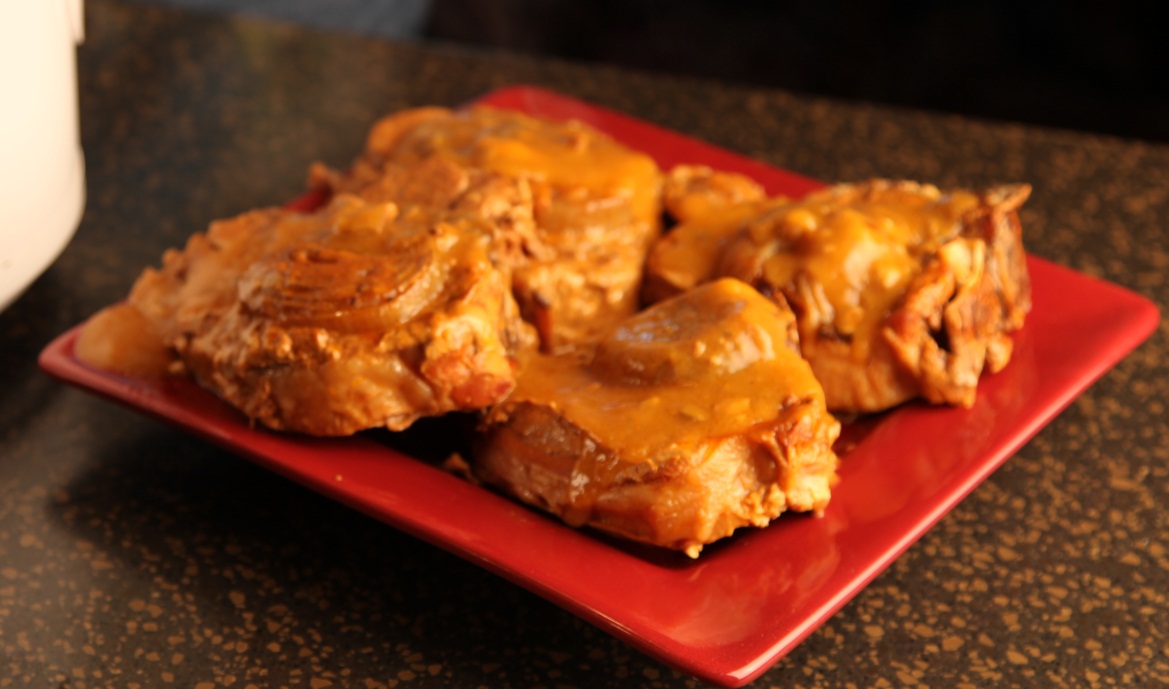 Put chops in the crock pot and place an onion slice on each chop..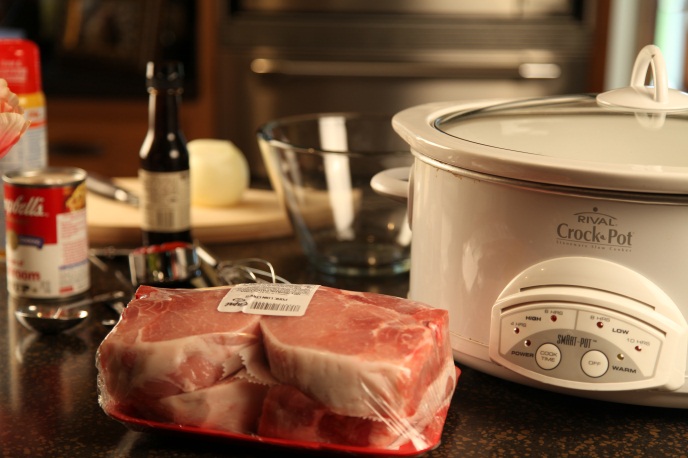 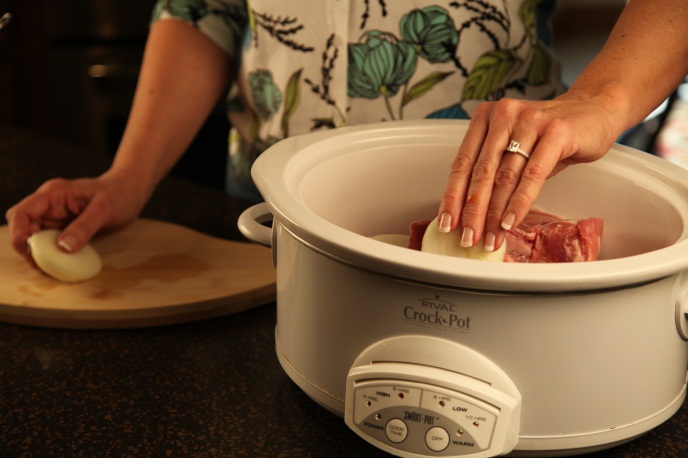 Combine remaining ingredients. 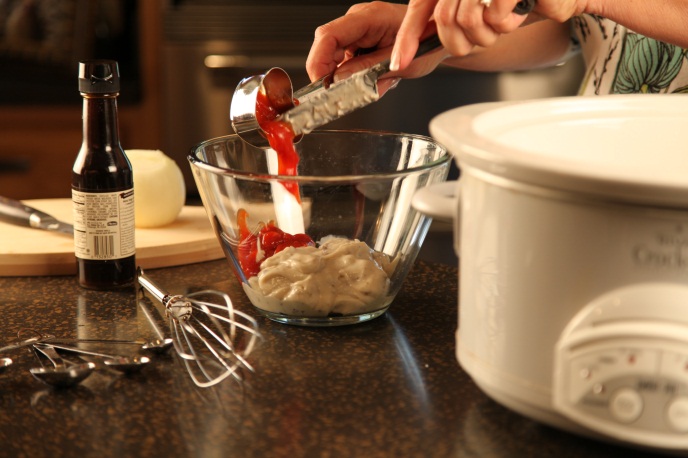 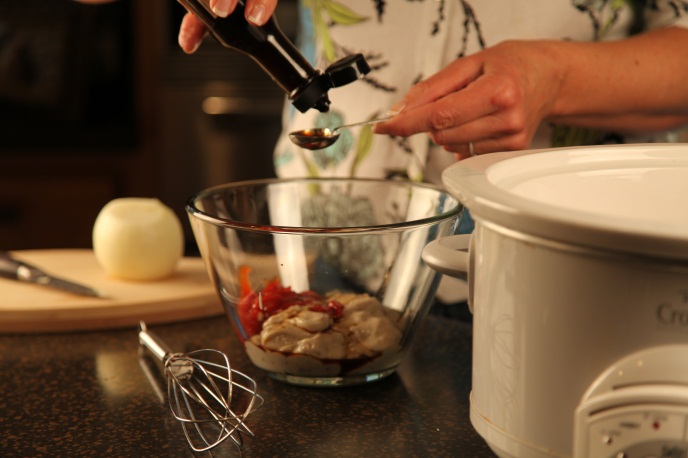 Pour mixture over chops and cover with lid.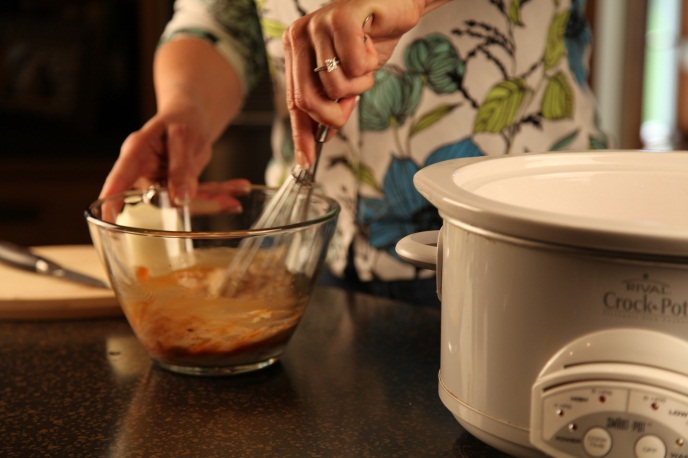 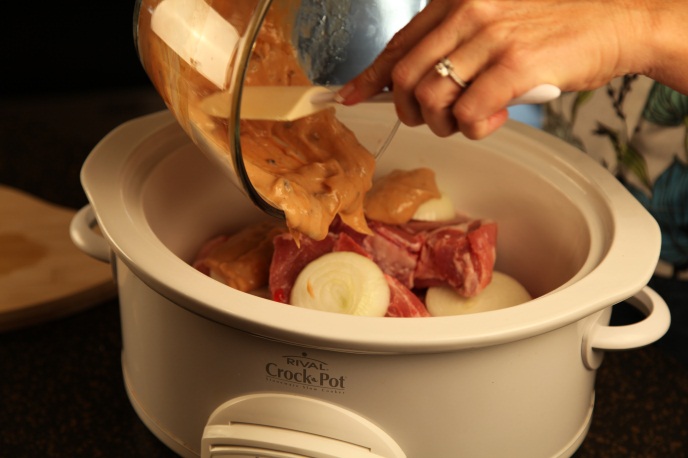 Cook on low 8 to 10 hours or High 3 to 4 hours.Remove chops. Thicken sauce with Instant flour. Ladle sauce over chops.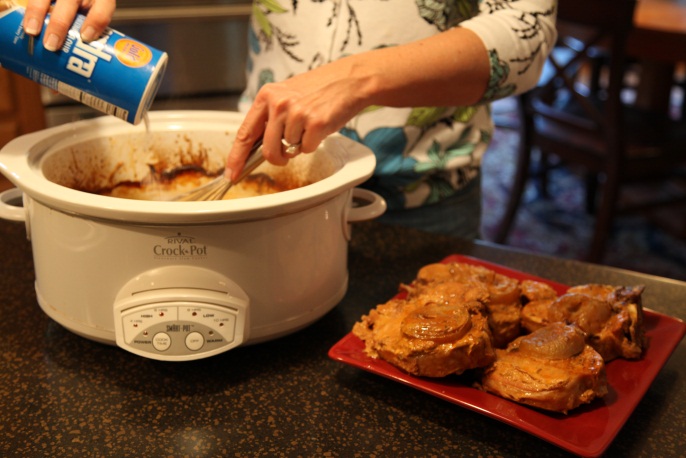 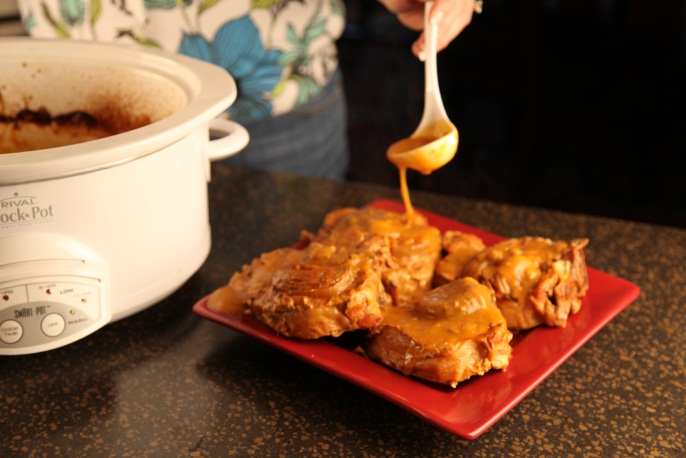 Servings: 4Let’s make life special by sharing great food with our family and friends!  Enjoy!